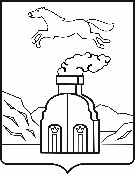 Комитет по дорожному хозяйству, благоустройству, транспорту и связи города БарнаулаП Р И К А ЗОт _22.05.2020_									      № _32__В соответствии с Федеральным законом от 26.12.2008 №294-ФЗ                «О защите прав юридических лиц и индивидуальных предпринимателей при осуществлении государственного контроля (надзора) и муниципального контроля», Постановлением Правительства Российской Федерации 
от 03.04.2020 №438 «Об особенностях осуществления в 2020 году государственного контроля (надзора), муниципального контроля 
и о внесении изменения в пункт 7 Правил подготовки органами государственного контроля (надзора) и органами муниципального контроля ежегодных планов проведения плановых проверок юридических лиц 
и индивидуальных предпринимателей», абзацем 11 подпункта «а» пункта 7 Правил подготовки органами государственного контроля (надзора) 
и органами муниципального контроля ежегодных планов проведения плановых проверок юридических лиц и индивидуальных предпринимателей, утв. постановлением Правительства РФ от 30.06.2010 №489 ПРИКАЗЫВАЮ:1. Исключить из Плана проведения плановых проверок юридических лиц и индивидуальных предпринимателей на 2020 год общество с ограниченной ответственностью производственно-строительная компания «Индустрия» (ИНН 2224166711), общество с ограниченной ответственностью «Барнаульское дорожно-строительное управление №4» (ИНН 2221193717).2. Юридическому отделу (Науменко М.В.) обеспечить размещение приказа на официальном Интернет-сайте города Барнаула.3. Контроль за исполнением приказа возложить на начальника отдела дорожного хозяйства Симоненко Д.А.Председатель комитета							  А.А.ШеломенцевОб исключении из ежегодного Плана проведения плановых проверок юридических лиц и индивидуальных предпринимателей на 2020 год 